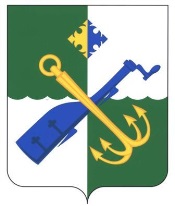 Муниципальное образование«Подпорожский муниципальный район Ленинградской области»КОНТРОЛЬНО-СЧЕТНАЯ КОМИССИЯЗ А К Л Ю Ч Е Н И Ена проект решения «О бюджете муниципального образования «Подпорожский муниципальный район Ленинградской области» на 2024 год и на плановый период 2025 и 2026 годов»                   Заключение Контрольно-счетной комиссии муниципального образования «Подпорожский муниципальный район Ленинградской области» на проект решения «О бюджете муниципального образования «Подпорожский муниципальный район Ленинградской области» на 2024 год и на плановый период 2025 и 2026 годов» подготовлено в соответствии с Бюджетным кодексом Российской Федерации, Федеральным законом от 07.02.2011 г. №6-ФЗ «Об общих принципах организации и деятельности контрольно-счетных органов субъектов Российской Федерации и муниципальных образований», Уставом муниципального образования «Подпорожский муниципальный район Ленинградской области», Положением «О бюджетном процессе в муниципальном образовании «Подпорожский муниципальный район Ленинградской области», Положением О Контрольно-счетной комиссии  муниципального образования «Подпорожский муниципальный район Ленинградской области».                Цель экспертизы проекта решения о бюджете:- установить соответствие проекта решения о бюджете требованиям действующего законодательства;- анализ обоснованности показателей проекта решения о бюджете.               Основные задачи экспертизы проекта решения о бюджете:- анализ и оценка соответствия проекта решения о бюджете и представленных одновременно с ним документов и материалов, требованиям бюджетного законодательства, в том числе по составу, содержанию и сроку представления;- анализ показателей проекта решения о бюджете на предмет их обоснованности.По результатам экспертизы установлено следующее.Общие положения.               Проект решения «О бюджете муниципального образования «Подпорожский муниципальный район Ленинградской области» на 2024 год и на плановый период 2025 и 2026 годов» (с приложениями 1-15) (далее Проект бюджета) представлен в Контрольно-счетную комиссию Подпорожского муниципального района без нарушения срока, установленного ст.185 Бюджетного кодекса РФ, ст.25 Положения о бюджетном процессе в МО «Подпорожский муниципальный район». Приложения к проекту решения соответствуют требованиям ст.184.1 Бюджетного кодекса РФ.                В соответствии с требованиями п.4 ст.169 Бюджетного кодекса РФ и Положения о бюджетном процессе в МО «Подпорожский муниципальный район» проект бюджета составлен на три года: очередной  финансовый год 2024 год и плановый период 2025 и 2026 годов.                Согласно требованиям ст.184.2 Бюджетного кодекса Российской Федерации и п.2 ст. 25  «Положения о бюджетном процессе в муниципальном образовании «Подпорожский муниципальный район Ленинградской области» одновременно с Проектом решения о бюджете представлены следующие документы и материалы:1. Основные направления бюджетной и налоговой  политики муниципального образования «Подпорожский муниципальный район Ленинградской области» на 2024 год и на плановый период 2025 и 2026 годов.2. Прогноз социально-экономического развития муниципального образования «Подпорожский муниципальный район Ленинградской области» на 2024 год и на плановый период 2025 и 2026 годов, утвержденный постановлением Администрации муниципального образования «Подпорожский   муниципальный   район   Ленинградской   области»   от 19.10.2023 года  № 2047 (с пояснительной запиской).3. Пояснительная записка к проекту решения о бюджете муниципального образования «Подпорожский муниципальный район Ленинградской области» на 2024 год и на плановый период 2025 и 2026 годов. 4. Предварительные итоги социально-экономического развития муниципального образования «Подпорожский муниципальный район Ленинградской области» за период январь-сентябрь 2023 года и ожидаемые итоги за 2023 год.5. Прогноз основных характеристик консолидированного бюджета муниципального образования «Подпорожский муниципальный район Ленинградской области» на 2024 год и на плановый период 2025 и 2026 годов.6. Методики (проекты методик) и расчеты распределения межбюджетных трансфертов бюджетам поселений Подпорожского муниципального района на 2024 год и на плановый период 2025 и 2026 годов.7. Верхний предел муниципального внутреннего долга муниципального образования «Подпорожский муниципальный район Ленинградской области» по состоянию на 1 января 2025 года, на 1 января 2026 года и на 1 января 2027 года.8. Оценка ожидаемого исполнения бюджета муниципального образования «Подпорожский муниципальный район Ленинградской области» за 2023 год.9. Реестр источников доходов бюджета муниципального образования «Подпорожский муниципальный район Ленинградской области» на 2024 год и на плановый период 2025 и 2026 годов.10. Паспорта муниципальных программ, включенных в Проект бюджета Подпорожского муниципального района на 2024 год и на плановый период 2025 и 2026 годов.                Пакет документов представлен в полном объеме.Проект решения о бюджете не содержит отдельной статьи о вступлении решения в силу, так как согласно статье 5 Бюджетного кодекса Российской Федерации решение о бюджете вступает в силу с 1 января и действует по 31 декабря финансового года, если иное не предусмотрено Бюджетным кодексом и (или) решением о бюджете.Основные характеристики бюджета МО «Подпорожский муниципальный район Ленинградской области» на 2024 год и на плановый период 2025 и 2026 годов.                Проектом бюджета запланирован общий объем доходов Подпорожского муниципального района на 2024 год  в сумме 1 344 768,9 тыс. руб. Собственные доходы составят 522 098,4 тыс. руб. или 38,8 % от общего объема доходов.  На плановый период 2025 и 2026 годов прогнозируемый объем доходов составляет соответственно 1 279 528,1 тыс. руб. и 1 286 680,4 тыс. руб. Формирование доходной части Проекта бюджета Подпорожского муниципального района на 2024 год и на плановый период 2025 и 2026 годов осуществлено на основе положений Бюджетного кодекса, с учетом изменений налогового и бюджетного законодательства, вступающего в силу с 1 января 2024 года.                Расходная часть Проекта бюджета на 2024 год сформирована из возможностей доходной части и составляет 1 365 266,9 тыс. руб. Прогнозируемый общий объем расходов бюджета Подпорожского муниципального района на 2025 год составляет 1 310 982,7 тыс. руб., в том числе условно утвержденные расходы в сумме 17125,3 тыс.руб. и на 2026 год – 1 286 680,4,0 тыс. руб., в том числе условно утвержденные расходы в сумме 35094,3 тыс.руб. В общем объеме расходов на первый и второй годы планового периода предусматриваются условно утверждаемые расходы. Объем условно утверждаемых расходов (не распределяемых в плановом периоде) в 2025 и 2026 годах составил на 2025 год – 2,5% и на 2026 год – 5%, что соответствует требованиям статьи 184.1 БК РФ ( не менее 2,5% и 5% общего объема расходов бюджета района без учета расходов, предусмотренных за счет межбюджетных трансфертов, имеющих целевое назначение, по соответствующим годам планового периода). Бюджет Подпорожского муниципального района планируется  с дефицитом в размере: на 2024 год – 20498,0 тыс.руб., или 10% от уровня налоговых и неналоговых доходов без учета поступлений по дополнительному нормативу отчислений от НДФЛ; на 2025 год – 31454,6 тыс. руб. (15%); на 2026 год – 0,0 тыс.руб.     При формировании расходной части Проекта бюджета учтены требования пункта 3 ст.92.1 Бюджетного кодекса РФ по ограничению размера дефицита бюджета. Источниками финансирования дефицита бюджета в 2024 и 2025 годах планируются остатки средств бюджета на начало года. Верхний предел муниципального внутреннего долга в проекте бюджета не утвержден по причине отсутствия муниципального долга. Муниципальные заимствования (кредиты) в планируемом периоде не предусматриваются.В соответствии со статьей 184.1 БК РФ в Проекте бюджета выделены все публичные нормативные обязательства района на 2024 год и на плановый период 2025-2026 годов. Объем бюджетных ассигнований на исполнение публичных нормативных обязательств района определен:на 2024 год в сумме 35497,1 тыс. руб.,на 2025 год в сумме 35922,4 тыс. руб.,на 2026 год в сумме 35922,4 тыс. руб.           В расходной части проекта бюджета в соответствии со ст. 81 Бюджетного кодекса РФ предусматривается создание резервного фонда Администрации муниципального образования «Подпорожский муниципальный район Ленинградской области» в размере:на 2024 год в сумме 3000,0 тыс. руб.,на 2025 год в сумме 3000,0 тыс. руб.,на 2026 год в сумме 3000,0 тыс. руб.                Проектом бюджета  предусмотрены бюджетные ассигнования на реализацию мероприятий по 10 муниципальным программам: на 2024 год  они составят 89,2 % от общего объема расходов. Непрограммные расходы на 2024 год запланированы в объеме 10,8 %. Распределение бюджетных ассигнований 2024 года и  планового  периода 2025 и 2026 годов  по всем  муниципальным программам выполнено в соответствии с  требованиями ст.179 Бюджетного кодекса РФ.                                       Таким образом, основные характеристики проекта бюджета на 2024 год и на плановый период 2025 и 2026 годов обеспечивают исполнение действующих и принимаемых расходных обязательств, сохраняя устойчивость бюджета по отношению к основным бюджетным рискам.3. Доходы бюджета МО «Подпорожский муниципальный район» на 2024 год и на плановый период 2025 и 2026 годов.            Статьей 2 проекта решения предлагается утвердить прогнозируемые поступления налоговых, неналоговых доходов и безвозмездных поступлений в бюджет МО «Подпорожский муниципальный район».В соответствии ст.174.1 Бюджетного кодекса, согласно основным направлениям бюджетной и налоговой политики МО «Подпорожский муниципальный район» на 2024 год и на плановый период 2025 и 2026 годов, прогноз налоговых и неналоговых доходов  бюджета МО «Подпорожский муниципальный район» на 2024 год и на плановый период 2025 и 2026 годов рассчитан исходя из основных показателей базового варианта прогноза социально-экономического развития Ленинградской области, основных показателей прогноза социально-экономического развития Подпорожского муниципального района на 2024-2026 годы и ожидаемого поступления налоговых и неналоговых доходов в 2023 году.В соответствии со ст.39 Бюджетного кодекса, при формировании проекта бюджета на 2024 год и на плановый период 2025 и 2026 годов учитывались положения Бюджетного кодекса Российской Федерации, нормы налогового законодательства, действующие на момент составления проекта бюджета, а также изменения  и дополнения в законодательство Российской Федерации и законодательство Ленинградской области в налоговой и бюджетной сферах,  вступающих  в действие с 1 января 2024 года.           С учетом налогового и бюджетного законодательства прогнозируемый общий объем доходов бюджета МО «Подпорожский муниципальный район» ( с учетом безвозмездных поступлений от других бюджетов бюджетной системы РФ) составит:на 2024 год – 1 344 768,9 тыс. руб., на 2025 год – 1 279 528,1 тыс. руб.,на 2026 год – 1 286 680,4 тыс. руб. Прогноз поступлений доходов в бюджет МО «Подпорожский муниципальный район»     тыс. руб.                                                                                                             Таблица№1Как следует из представленной таблицы №1 общий объем доходов  по проекту бюджета МО «Подпорожский муниципальный район» на 2024 год составляет 1 344 768,9 тыс. руб. с ростом к ожидаемому исполнению бюджета 2023 года на сумму 17685,0 тыс. руб., или на 1,3%. На плановый период 2025-2026 годы общий объем доходов запланирован в сторону уменьшения по сравнению с ожидаемым исполнением 2023 года и предыдущими периодами, что связано с уменьшением прогнозируемого объема безвозмездных поступлений.При этом поступление налоговых и неналоговых доходов бюджета Подпорожского муниципального района прогнозируется на 2024 год с уменьшением на 12399,6 тыс. руб. к оценке 2023 года и составит:на 2024 год в сумме 522 098,4 тыс. руб.,на 2025 год в сумме 536 402,1тыс. руб.,на 2026 год в сумме 550 172,3 тыс. руб.Удельный вес налоговых и неналоговых доходов в общем объеме доходов бюджета составит в 2024 году – 38,8 %, в 2025 году – 41,9 %, в 2026 году – 42,8 %.                                                          3.1 Налоговые доходы.           Основными собственными доходными источниками бюджета района на 2024 год являются поступления по налоговым доходам. Доля налоговых доходов от общего прогнозного объема  доходов на 2024 год составляет 37,1% или 498883,4 тыс. руб., что ниже оценки поступлений за 2023 год на 1,6 %.         В соответствии с действующим законодательством, главным администратором доходов  по налоговым доходам, поступающим в бюджет  МО «Подпорожский муниципальный район», является Управление Федеральной налоговой службы России по Ленинградской области (за исключением государственной пошлины за совершение нотариальных действий должностными лицами органов местного самоуправления).Структура налоговых доходов по видам налогов и сборов.тыс.руб.                                                                                                            Таблица №2                       1.Основным источником налоговых доходов бюджета района на 2024 год и плановый период 2025-2026 годы является поступление налога на доходы физических лиц.Расчет прогноза поступлений по налогу на доходы физических лиц в 2024-2026 годах  произведен с учетом установленных на федеральном и областном уровне нормативов отчислений по налогу. Согласно пояснительной записки к проекту бюджета, при расчёте прогноза поступлений налога на доходы физических лиц на 2024 год и на плановый период 2025-2026 годов использованы:-показатели прогноза социально-экономического развития Подпорожского муниципального района  на очередной финансовый год и плановый период (темп роста фонд заработной платы, индекс потребительских цен);-динамика налоговой базы по налогу, сложившаяся за предыдущие периоды;-динамика фактических поступлений по налогу;-динамика налоговых вычетов по налогу; -налоговые ставки, льготы и преференции, установленные главой 23 Налогового кодекса Российской Федерации.Планируемые поступления  налога на доходы физических лиц рассчитаны  с учетом утвержденного  норматива, установленного Бюджетным кодексом Российской Федерации и Областным законом Ленинградской области от 14.10.2019 № 75-оз «О межбюджетных отношениях в Ленинградской области»  в размере 10,0% в бюджеты муниципальных районов и дополнительный норматив отчислений от налога на доходы физических лиц, заменяющий дотацию на выравнивание бюджетной обеспеченности муниципальных районов из областного бюджета, установлен на 2024 год в размере 60,0 %; на 2025 год -60,0 %; на 2026 год - 60,0%. Дополнительный норматив отчислений от налога в 2024 году ниже дополнительного норматива отчислений в 2023 году на 5,01% (в 2023 году -65,01%).В проекте решения предлагается утвердить поступление НДФЛ на 2024 год в сумме  396 133,4 тыс. руб.( что ниже ожидаемой оценки поступлений за 2023год на 2,5%); на 2025 год в сумме 408017,1 тыс. руб.; на 2026 год в сумме 420257,3 тыс. руб.                      2.Прогноз  налогов на совокупный доход рассчитан главным администратором доходов - Управлением Федеральной налоговой службы по Ленинградской области исходя из количества налогоплательщиков, принявших решения о переходе на специальные налоговые режимы и поставленных на налоговый учет и с учетов утвержденного норматива зачисление налогов в соответствии с Бюджетным кодексом Российской Федерации и Областным законом Ленинградской области от 14.10.2019 № 75-оз «О межбюджетных отношениях в Ленинградской области» в размере 100% в бюджеты муниципальных районов.В проекте решения предлагается утвердить поступление налогов на совокупный доход на 2024 год в сумме  98050,0 тыс. руб.( что выше ожидаемой оценки поступлений за 2023год на 2,1%); на 2025 год в сумме 100070,0 тыс. руб.; на 2026 год в сумме 101200,0 тыс. руб.                     3.Прогнозируемая сумма поступлений по государственной пошлине запланирована по уровню ожидаемого поступления в 2023 году. В расчете учтено зачисление налога по нормативу 100% в бюджет муниципального района.В проекте решения предлагается утвердить поступление государственной пошлины на 2024 год в сумме  4700,0 тыс. руб., на 2025 год в сумме 4750,0 тыс. руб.; на 2026 год в сумме 4800,0 тыс. руб. 3.2.Неналоговые доходы.Доля неналоговых доходов от общего прогнозного объема доходов на 2024 год составляет 1,7% или 23215,0 тыс.руб., что ниже на 4462,9 тыс.руб. ожидаемого поступления неналоговых доходов в 2023 году. В соответствии с действующим законодательством, главным администратором доходов по неналоговым доходам, поступающим в бюджет района, является администрация муниципального образования «Подпорожский муниципальный район Ленинградской области».Структура неналоговых платежей.      тыс.руб                                                                                                               Таблица №3       Основным видом неналоговых доходов в бюджет муниципального района остаются доходы от использования имущества, находящегося в муниципальной собственности. Планируется, что в 2024 году доходы от использования муниципального имущества будут получены в бюджет в сумме 18025,0 тыс. руб., что составит 77,6 % от объема неналоговых доходов, в 2025 году в сумме 18175,0 тыс. руб. (77,1%), в 2026 году в сумме 18325,0 тыс. руб. ( 76,6%).3.3 Безвозмездные поступления.Прогноз безвозмездных поступлений от других бюджетов бюджетной системы Российской Федерации в бюджет района по годам составят:на 2024 год – 822 670,5 тыс. руб.,на 2025 год – 743 126,0 тыс. руб.,на 2026 год – 736 508,1 тыс. руб.В структуре безвозмездных поступлений от других бюджетов бюджетной системы Российской Федерации на 2024 год субвенции составляют 73,0%, дотации – 23,3%, субсидии – 3,5%, иные межбюджетные трансферты – 0,2%.Сложившая практика исполнения бюджета района свидетельствует об уточнении объема межбюджетных трансфертов в сторону увеличения в ходе его исполнения.4.Расходы бюджета МО «Подпорожский муниципальный район» на 2024 год и на плановый период 2025 и 2026 годов.            Объем расходов местного бюджета на 2024 год составит 1365266,9 тыс. руб., что выше объема расходов запланированных на 2023 год на 99803,0 тыс. руб., или 7,3%; на 2025 год– 1310982,7 тыс.руб. и на 2026 год – 1286680,4 тыс. руб. Структура расходов по разделам бюджетной классификации расходов местного бюджета на 2024 год и плановый период 2025 и 2026 годов.        тыс.руб                                                                                                          Таблица №4         Анализ структуры расходов показывает, что расходы на социальное развитие — это по-прежнему основная расходная статья бюджета, на основании чего, можно говорить о том, что бюджет социально ориентирован. Суммарная доля расходов, направленная на социальную политику, образование, культуру, физическую культуру, спорт и средства массовой информации в 2024 году планируется на уровне 68,4 % объема расходов местного бюджета, что на 1,4 % больше аналогичных расходов, утвержденных на 2023 год. В плановом периоде 2025 -2026 годов их доля увеличивается и составит 71,3 % и 71,8 %. По разделам классификации расходов в 2024-2026 годах наибольший объем расходов местного бюджета, как и в предыдущие годы, будут составлять расходы на образование, с тенденцией роста удельного веса в общей сумме всех расходов (57,2 % от общего объема расходов в 2024 году, 58,4 % и 60,5 % соответственно в 2025-2026 годах).Бюджет МО «Подпорожский муниципальный район» на 2024 год и на плановый период 2025 и 2026 годов сформирован в соответствии со структурой органов местного самоуправления Подпорожского муниципального района по 3 (трем) главным распорядителям бюджетных средствБюджет МО «Подпорожский муниципальный район» на 2024 год  и  на плановый период 2025 и 2026 годов   сформирован в соответствии с муниципальными программами. Постановлениями Администрации МО «Подпорожский муниципальный район» утверждено 10 муниципальных программ. Расходы бюджета на реализацию 10 муниципальных программ составят в 2024 году- 1217464,6 тыс. руб. или   89,2 % от общего объема расходов бюджета, в 2025 году – 1147102,2 тыс. руб. или 88,7 %, в 2026 году –  1105983,2 тыс. руб. или 88,4 %.Анализ распределения расходов в разрезе программ показал, что наибольший удельный вес в структуре программных расходов бюджета Подпорожского муниципального района в 2024 году занимают следующие муниципальные программы:МП «Современное образование  Подпорожского района» – 68,03 %; МП «Управление муниципальными финансами и муниципальным долгом муниципального образования «Подпорожский муниципальный район Ленинградской области» -20,05 %;МП «Социальная поддержка отдельных категорий граждан в Подпорожском муниципальном районе» - 4,98 %.На непрограммные расходы в проекте бюджета Подпорожского муниципального района на 2024 год предусмотрены бюджетные ассигнования в сумме 147 802,3 тыс. руб., что составляет 10,8 % от общего объема расходов на 2024 год, и 110,2 % от уровня утвержденного бюджета 2023 года. В общей сумме непрограммных расходов субвенции на осуществление отдельных государственных полномочий Ленинградской области из областного бюджета составляют 13 997,4 тыс. руб. (9,5% от общего объема непрограммных расходов), средства бюджетов поселений на исполнение полномочий контрольно-счетной комиссии и полномочий по исполнению бюджета – 1 027,0 тыс. руб. (0,7%), средства бюджета района– 132 777,9 тыс. руб. (89,8%).Согласно Проекту бюджета непрограммные расходы бюджета на 2024 год и на плановый период 2025 и 2026 годов направлены на обеспечение деятельности органов местного самоуправления (ОМСУ) и на выполнение прочих расходных обязательств муниципального образования в рамках непрограммных расходов. На обеспечение деятельности   ОМСУ муниципального района  в проекте бюджета на 2024 год предусмотрены ассигнования за счет средств бюджета района и бюджетов поселений на исполнение полномочий в сумме 115 605,8 тыс. руб., или 8,5% от общей суммы расходов бюджета и  110,9 % к уровню 2023 года.Предусмотрена индексация ежемесячного денежного вознаграждения по муниципальным должностям, месячных должностных окладов муниципальных служащих, а также месячных должностных окладов работников, замещающих должности, не являющиеся должностями муниципальной службы в 1,046 раза с 1 января 2024 года.         За счет средств местного бюджета предусмотрены   средства на заработную плату с начислениями  работников органов местного самоуправления  в сумме 99 777,5 тыс. руб. Из них за счет иных межбюджетных трансфертов из бюджетов поселений переданы иные межбюджетные трансферты на исполнение полномочий  в сумме 1027,0 тыс. руб.   Остальные текущие расходы на обеспечение деятельности ОМСУ планируются в сумме 15 828,3 тыс. руб.На другие общегосударственные вопросы в проекте бюджета на 2024 год предусмотрены ассигнования в сумме 32 196,5 тыс. руб. (2,4 % в общей сумме расходов бюджета), что составляет 107,6 % к уровню 2023 года. Средства федерального и областного бюджета составляют 13 997,4 тыс. руб., средства бюджета района – 18 199,1 тыс. руб.Расходы на непрограммные направления деятельности от общего объема расходов бюджета составят в 2024 году 10,8 %, в 2025 году – 11,3 %, в 2026 году – 11,6 %..Выводы:             В ходе проведения экспертизы Проекта бюджета на 2024 -2026 годы проверена обоснованность показателей Проекта бюджета на основе расчетов, представленных в составе документов и материалов к Проекту.          Проект решения «О бюджете МО «Подпорожский муниципальный район Ленинградской области» на 2024 год и на плановый период 2025 и 2026 годов» представлен в контрольно-счетную комиссию с соблюдением срока и представленные одновременно с ним материалы соответствуют требованиям ст.184.1,184.2, ст.185 Бюджетным кодексом Российской Федерации и Положения о бюджетном процессе в муниципальном образовании «Подпорожский муниципальный район Ленинградской области» утвержденном решением Совета депутатов от 30.01.2023 №172.                Общий объем доходов местного бюджета планируется на 2024 год в сумме 1344768,9 тыс. рублей и плановый период 2025 и 2026 годов в сумме 1279528,1 тыс. рублей и 1286680,4 тыс. рублей соответственно.              Общий объем расходов местного бюджета планируется на 2024 год в сумме 1365266,9 тыс. рублей и плановый период 2025 и 2026 годов в сумме 1310982,7 тыс. рублей и 1286680,4 тыс. рублей соответственно.               Объем условно утверждаемых расходов (не распределяемых в плановом периоде) в 2025 и 2026 годах соответствует требованиям статьи 184.1 БК РФ (не менее 2,5% и 5% общего объема расходов бюджета района без учета расходов, предусмотренных за счет межбюджетных трансфертов, имеющих целевое назначение, по соответствующим годам планового периода).                В соответствии со статьей 184 БК РФ в Проекте бюджета выделены все публичные нормативные обязательства района на 2024 год и плановый период 2025-2026 годов. Объем публичных нормативных обязательств района на 2024 год определен в сумме 35497,1тыс. рублей, на плановый период 2025 – 2026 годы составляет 35922,4 тыс. рублей и 35922,4 тыс. рублей соответственно.               Сложившаяся практика исполнения бюджета района свидетельствует о корректировке параметров бюджета в сторону увеличения в ходе его исполнения и об уточнении объема межбюджетных трансфертов.                В предстоящем трехлетнем периоде бюджет района сформирован с дефицитом на 2024 год и плановый период 2025 года. Объем дефицита, не противоречит пункту 3 статьи 92.1 БК РФ. На 2026 год планируется бездефицитный бюджет.Источниками финансирования дефицита бюджета в 2024 и 2025 годах планируются остатки средств бюджета на начало года.  Верхний предел муниципального внутреннего долга в проекте бюджета не утвержден по причине отсутствия муниципального долга. Муниципальные заимствования (кредиты) в планируемом периоде не предусматриваются.             В Проекте бюджета района на 2024-2026 годы предусмотрено создание Резервного фонда  в размере по 3000,0 тыс. рублей . Размер резервного фонда не превышает установленное статьей 81 БК РФ предельное значение (3% от утвержденного общего объема расходов).              Порядок подготовки проекта бюджета, его структура, наличие необходимых показателей, приложений, установленных Бюджетным кодексом Российской Федерации и Положением о бюджетном процессе в муниципальном образовании «Подпорожский муниципальный район Ленинградской области» утвержденном решением Совета депутатов от 30.01.2023 №172   соблюдены.              Доходная часть бюджета сформирована в соответствии со статьями 61.2 и 62 Бюджетного кодекса Российской Федерации. Согласно бюджетному законодательству, определены главные администраторы доходов бюджета, источники финансирования дефицита бюджета и указан перечень администрируемых ими доходов.            Проект бюджета обеспечивает соблюдение программно-целевого принципа планирования в общем объеме расходов бюджета.              Основные параметры Проекта решения «О  бюджете муниципального образования «Подпорожский муниципальный район  Ленинградской области на 2024 год и на плановый период 2025 и 2026 годов» сформированы в соответствии с требованиями Бюджетного кодекса РФ.               Представленный проект бюджета в целом сохраняет социальную направленность расходов.                    Проект решения «О бюджете муниципального образования «Подпорожский муниципальный район Ленинградской области» на 2024 год и на плановый период 2025 и 2026 годов» соответствует требованиям законодательства и предлагается рассмотреть с учетом настоящего заключения.Председатель Контрольно-счетной комиссии Подпорожского  муниципального района                                Е.И.Полуяшкина № 18616 ноября 2023 годаФакти-ческие поступле-ния за2022 годОценка2023 годПроект на 2024 годПроект на 2025 годПроект на 2026 годВСЕГО ДОХОДОВ1 302 900,71 327 083,91 344 768,91 279 528,11 286 680,4НАЛОГОВЫЕ И НЕНАЛОГОВЫЕ ДОХОДЫ531 372,6534 498,0522 098,4536 402,1550 172,3Налоговые доходы499 308,9506 820,1498 883,4512 837,1526 257,3Налог на доходы физических лиц397 800,6406 165,1396 133,4408 017,1420 257,3Неналоговые доходы32 063,727 677,923 215,023 565,023 915,0Доходы от использования имущества, находящегося в государственной и муниципальной собственности.20 456,718 713,518 025,018 175,018 325,0БЕЗВОЗМЕЗДНЫЕ ПОСТУПЛЕНИЯ771 528,1792 585,9822 670,5743 126,0736 508,1Дотации146 712,8149 179,1191 493,0117 128,9151 573,4Субсидии91 248,280 004,529 091,317 921,017 449,3Субвенции556 978,8564 041,0600 711,6606 701,5566 110,8Иные межбюджетные трансферты1 030,61 172,51 374,61 374,61 374,6Наименование показателя2024 год2024 год2025 год2025 год2026 год2026 годНаименование показателяпрогноздоля в %прогноздоля в %прогноздоля в %Всего налоговых доходов, в т.ч.498883,4100512837,1100526257,3100Налог на доходы физических лиц396133,479,4408017,179,6420257,379,9Налоги на совокупный доход98050,019,7100070,019,5101200,019,2Государственная пошлина4700,00,94750,00,94800,00,9Наименование показателя2024 год2024 год2025 год2025 год2026 год2026 годНаименование показателяпрогноздоля в %прогноздоля в %прогноздоля в %Всего неналоговых доходов, в т.ч.23215,010023565,010023915,0100Доходы от использования имущества,находящегося в государственной и муниципальной собственности18025,077,618175,077,118325,076,6Платежи за пользование природными ресурсами300,01,3300,01,3300,01,3Доходы от продажи материальных и нематериальных активов2390,010,32490,010,52590,010,8Штрафы, санкции, возмещение ущерба2500,010,82600,011,12700,011,3Наименование показателяраздел2024 годдоля %2025годдоля %2026 годдоля %Итого1365266,91001293857,41001251586,1100Общегосударственные расходы01132158,69,7130326,510,1129190,110,3Национальная безопасность и правоохранительная деятельность0321549,31,614829,31,116629,31,3Национальная экономика0433785,92,430443,02,330113,62,4Жилищно-коммунальное хозяйство0547471,23,5400,00,03400,00,03Образование07781319,357,2755755,458,4757175,960,5Социальная политика10106280,47,8127555,99,87100752,68,07Физическая культура и спорт1146890,03,439841,93,141302,13,3Средства массовой информации12750,00,1750,00,1750,00,1Межбюджетные трансферты (дотация на выравнивание)14195062,214,3193955,415,0175272,514,0Условно утвержденные расходы17125,335094,3Всего1365266,91310982,71286680,4